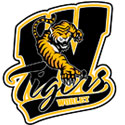 Course Syllabus- 8th grade Career PathwaysCoach PaigeTeacher Contact InformationEmail: domminicpaige@misdmail.orgPhone: 682-314-5100
Parents and students, please visit the classroom website for links to locate lesson plans at:             worleycareerpathways.weebly.comLesson Plans will have assignments and due dates written on them.  You can always ask your student to show you their Canvas Calendar for due dates, also. COURSE OBJECTIVESThis course is designed to prepare students for a lifetime of success.  It allows students to achieve excellence by preparing them for secondary and postsecondary education, career preparation and advancement, and meaningful work and active citizenship.  Students will discover interest by exploring various education and career options.  This course culminates in the development of a graduation plan based on career objectives and educational training requirements for the chosen pathway.  In addition, students will be pushed to develop critical thinking skills to prepare them not only for high school and college, but (more importantly) to help them succeed in a constantly changing and increasingly complex world.  This course and teaching schedule is structured to align with the objectives/TEKS established by Mansfield ISD. You can view these in depth on line at www.mansfieldisd.org . Click on the “Future You” icon on the bottom right-hand side of the page. 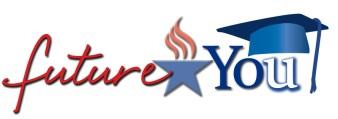 Supplies for Career Pathways- 	Ipad or other device (charged)-	Notebook paper and construction paper-	Writing Utensil - Pens (blue or black only*) or Pencils-	Coloring pencils-	Ruler-	Glue stick-	Scissors
*All supplies will be kept in the student’s binder.COURSE POLICIESClass Participation:In order to be successful in this class, participation is crucial. Students are asked to be on time with all supplies and ready to work. Students are also expected to join in class discussions, participate in group/partner work, and complete assignments. Students are expected to follow all classroom, school and district behavior guidelines so that we can maintain a climate of respect and exploration.I will be using Canvas to push out assignments to students.  If you have a question about an assignment, have your student show you their Canvas for my class.  When this still does not answer your question, please contact me because I am happy to answer all of your questions.Late WorkTurning in assignments late will result in a grade reduction.Assignments turned in one day late will have an automatic grade reduction of 15 points.Assignments turned in two days late will receive an automatic grade reduction of 30. Academic Dishonesty:This includes but is not limited to copying someone's work or giving someone your work to copy. All assignments, including daily work, homework, class work, quizzes, tests, and projects are included in this rule.  All plagiarism rules apply. Talking during quizzes, tests and other individual work may result in a zero for that assignment.  Cite your sources in your research.MISD GRADING AND ASSIGNMENT CATEGORIES BY WEIGHTTests/projects		40%                               Daily Grades		60%      (This includes: quizzes, homework, and classwork)      ***All grades will be available on Skyward***Rogene Worley Classroom Discipline HierarchyFirst Offense: Student ConferenceSecond Offense: Parent Phone CallThird Offense: Lunch DetentionFourth Offense: After School DetentionFifth Offense:  Office Referral *** This Hierarchy starts over at semester***Severe Offenses Can Result in Automatic Office ReferralsCHAMPS Conversation LevelsCHAMPS Conversation Levels0No Talking 1Whisper2Quiet Voice3Presentation Voice4Outside Voice